CHAPTER 29ENFORCEMENT AND JURISDICTION(REPEALED)SUBCHAPTER 1ENFORCEMENT GENERALLY(REPEALED)§1101.  Jurisdiction of courts(REPEALED)SECTION HISTORYPL 1987, c. 45, §A3 (RP). §1102.  Bail after commitment for illegal manufacture or sale(REPEALED)SECTION HISTORYPL 1965, c. 356, §67 (AMD). PL 1987, c. 45, §A3 (RP). §1103.  Evidence; parties liable; prosecution; prior convictions; amendment of process(REPEALED)SECTION HISTORYPL 1987, c. 45, §A3 (RP). §1104.  Persons in unlawful liquor traffic disqualified from jury(REPEALED)SECTION HISTORYPL 1987, c. 45, §A3 (RP). §1105.  Appeals; discharge of sureties(REPEALED)SECTION HISTORYPL 1987, c. 45, §A3 (RP). §1106.  Continuance for sentence(REPEALED)SECTION HISTORYPL 1987, c. 45, §A3 (RP). SUBCHAPTER 2OFFICIALS AND THEIR DUTIES(REPEALED)§1151.  Duty of sheriffs, deputies and district attorneys; refusal or neglect(REPEALED)SECTION HISTORYPL 1973, c. 567, §20 (AMD). PL 1977, c. 292, §7 (RP). PL 1977, c. 431, §1 (AMD). PL 1977, c. 564, §105 (RP). §1152.  Attorney General to take charge of investigations before grand jury in certain matters(REPEALED)SECTION HISTORYPL 1973, c. 567, §20 (AMD). PL 1977, c. 292, §8 (RP). §1153.  Compensation of deputy sheriff(REPEALED)SECTION HISTORYPL 1977, c. 292, §9 (RP). §1154.  Duty of district attorneys(REPEALED)SECTION HISTORYPL 1973, c. 567, §20 (AMD). PL 1977, c. 292, §10 (RP). §1155.  Power of police officers to stop vehicles, restrictions(REPEALED)SECTION HISTORYPL 1965, c. 431, §17 (RPR). PL 1985, c. 156 (AMD). PL 1987, c. 45, §A3 (RP). SUBCHAPTER 3SEARCH AND SEIZURE(REPEALED)§1201.  Seizure and forfeiture of vehicles containing liquor(REPEALED)SECTION HISTORYPL 1987, c. 45, §A3 (RP). §1202.  Claim of owner that unlawful use of vehicle or boat was without knowledge or consent(REPEALED)SECTION HISTORYPL 1987, c. 45, §A3 (RP). §1203.  Dumping of evidence; prima facie evidence of common sellers(REPEALED)SECTION HISTORYPL 1965, c. 431, §18 (RPR). PL 1987, c. 45, §A3 (RP). §1204.  Duty of officer on seizure; proceedings(REPEALED)SECTION HISTORYPL 1987, c. 45, §A3 (RP). §1205.  Forfeiture where no appearance; proceedings on appearance(REPEALED)SECTION HISTORYPL 1987, c. 45, §A3 (RP). §1206.  Warrant to search dwelling house(REPEALED)SECTION HISTORYPL 1965, c. 431, §19 (RP). §1207.  Warrant against claimant(REPEALED)SECTION HISTORYPL 1987, c. 45, §A3 (RP). §1208.  Destruction to prevent seizure; arrest of owner; appliances and evidences seized(REPEALED)SECTION HISTORYPL 1965, c. 431, §20 (AMD). PL 1987, c. 45, §A3 (RP). §1209.  Death of officer making seizure(REPEALED)SECTION HISTORYPL 1977, c. 292, §11 (RP). §1210.  Replevy pending proceeding prohibited(REPEALED)SECTION HISTORYPL 1987, c. 45, §A3 (RP). §1211.  Disposal of forfeited liquors(REPEALED)SECTION HISTORYPL 1975, c. 741, §31 (RPR). PL 1987, c. 45, §A3 (RP). The State of Maine claims a copyright in its codified statutes. If you intend to republish this material, we require that you include the following disclaimer in your publication:All copyrights and other rights to statutory text are reserved by the State of Maine. The text included in this publication reflects changes made through the First Regular and First Special Session of the 131st Maine Legislature and is current through November 1. 2023
                    . The text is subject to change without notice. It is a version that has not been officially certified by the Secretary of State. Refer to the Maine Revised Statutes Annotated and supplements for certified text.
                The Office of the Revisor of Statutes also requests that you send us one copy of any statutory publication you may produce. Our goal is not to restrict publishing activity, but to keep track of who is publishing what, to identify any needless duplication and to preserve the State's copyright rights.PLEASE NOTE: The Revisor's Office cannot perform research for or provide legal advice or interpretation of Maine law to the public. If you need legal assistance, please contact a qualified attorney.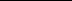 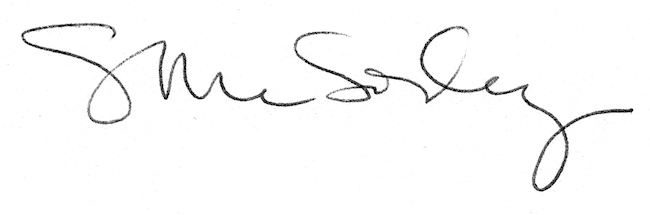 